Муниципальное казенное общеобразовательное учреждение«Средняя общеобразовательная школа пгт ПриморскийХасанского муниципального района» Приморского краяРоссия, 692710, Приморский край, Хасанский район, пгт. Приморский, ул Центральная 38А. Тел: (42331) 54-3-18ПРИКАЗ от 06.10.2021 г                                                                                    №27/1-АО закрытии класса на карантинВ связи с напряженной эпидемиологической ситуацией по заболеваемости гриппом и ОРВИ на территории Приморского края, на основании запроса Роспотребнадзора «О введении мониторинга за закрытием образовательных учреждений в связи с заболеваемостью гриппом и ОРВИ», на основании приказа УО Хасанского района от 06.10.2021 № 111 «Об организации профилактических и противоэпидемических мероприятий в период подъема заболеваемости гриппом и ОРВИ»ПРИКАЗЫВАЮ:Закрыть на карантин в связи с высокой заболеваемостью гриппом и ОРВИ 5 класс на период с 07.10.2021 г. по 20.10.2021 г. ( 5 класс по списку 12 человек -болеет 7 человек)Классному руководителю 5 класса довести данный приказ до сведения родителей обучающихся и обучающихся.Зам. директору по УВР с целью предупреждения и последующей ликвидации отставания, возникшего в связи с переходом на карантинный режим, организовать прохождение программ учебного плана с помощью дистанционного обучения. Определить совместно с учителями предметниками систему организации учебной деятельности учащихся: виды, сроки получения заданий и предоставление ими выполненных работ. Осуществить контроль за корректировкой календарно-тематического планирования учителями-предметниками.Контроль исполнения данного приказа оставляю за собой.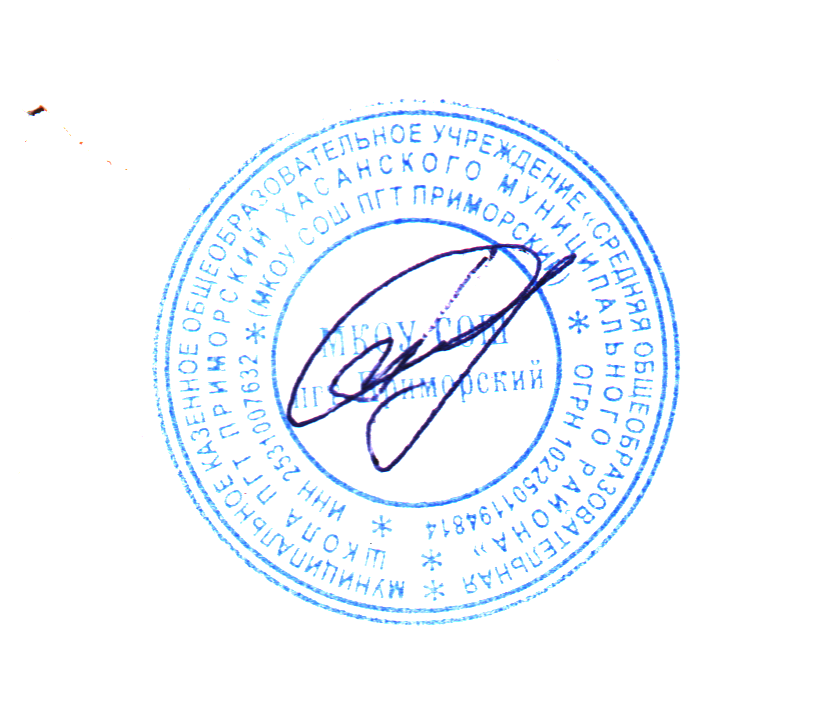 Директор школы                        :					А.А. Сундуй.